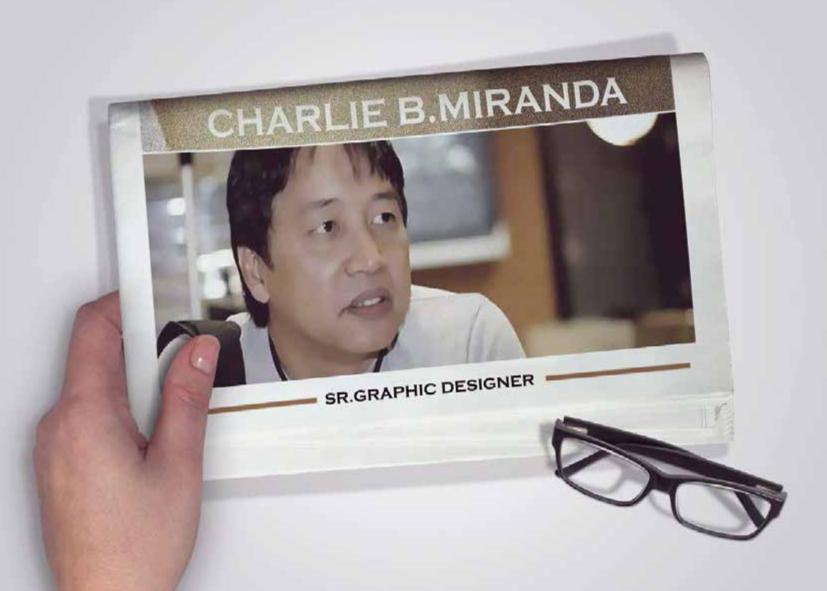 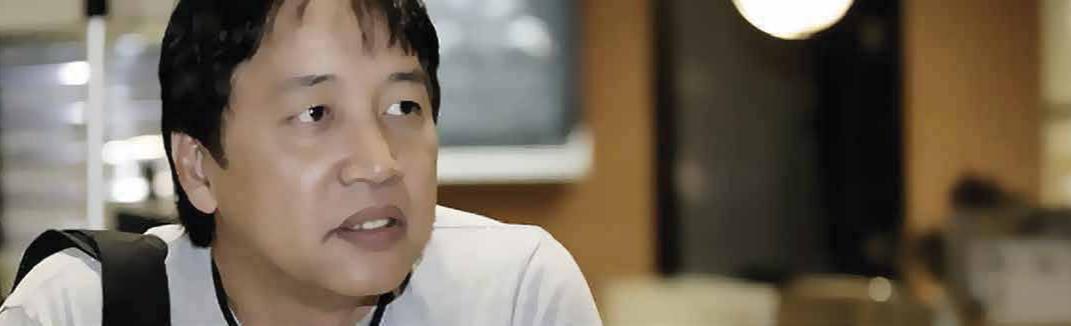 Who i am.....I am an agreeable person.I am easy to correct and instruct—I am teachable. I am a loyal employee.I will complete the job/assignment you give me with excellence.Charlie B. Miranda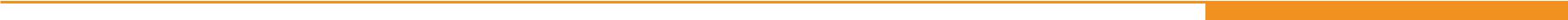 Mob: +971 50 319 8781 • +971 56 900 8134 Email: carrenncore@yahoo.comObjectives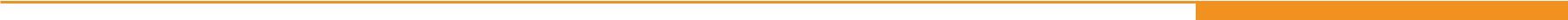 I am skilled Senior Graphic Designer , passionate yet prag-matic, detail oriented - a strategic thinker. I seek a respon-sible position which will allow me to use my conceptual and visual communication skills to deliver impactful solu-tions.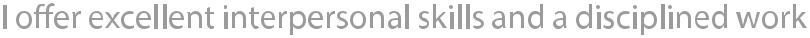 ethic. My specialty includes: concept and design layout-ing, art direction, branding, editing, photo retouching through production.My experience includes brand identity, layout design, packaging corporate collaterals, advertising and web design and layouting. My other unique strengths include: Thorough knowledge of current technologies and their relevant applications.Work Experience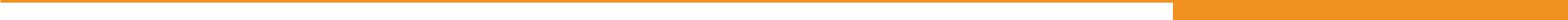 Sr. Graphic Designer2016- up to present Brandcure Communication, Twofour54 Media City• Abu Dhabi UAEWorking from a brief with a head creative and copywriter or other members of a creative team, generating ideas to present to the client.Working on designs for branding, above and below the line, packaging,2D, collaterals and photoshoot in order to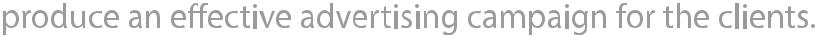 Art Director / Sr. Graphic Designer2009- October 2015 Futurevision Adv. Co. • RiyadhSr. Graphic Designer2003-2009 •Horizon FCB Adv. Co. • RiyadhGraphic Designer2003-2004 • Impact BBDO • JeddahSkills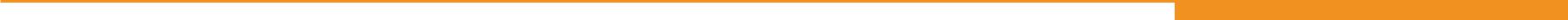 I’m creative. have a thorough understanding of photography, typography and printing.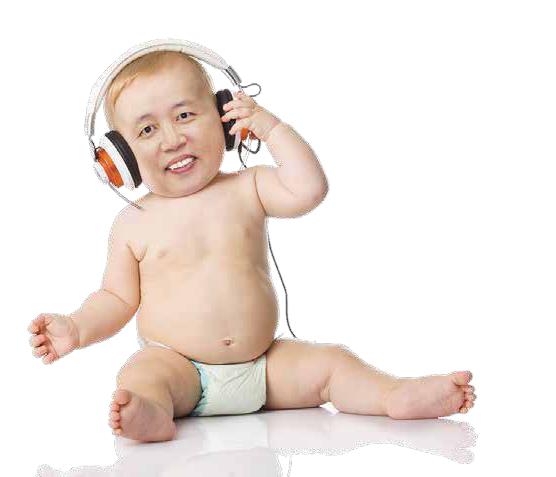 Have excellent interpersonal and communication skills work well as part of a team, with a range of peoplehave excellent computer skills in relevant art and design software packages.Able to work under pressure highly motivated and well organised have a good eye for details.Able to see other people's point of view and cope with criticism able to work within strict budgets.Photography is also my passion and Mac user.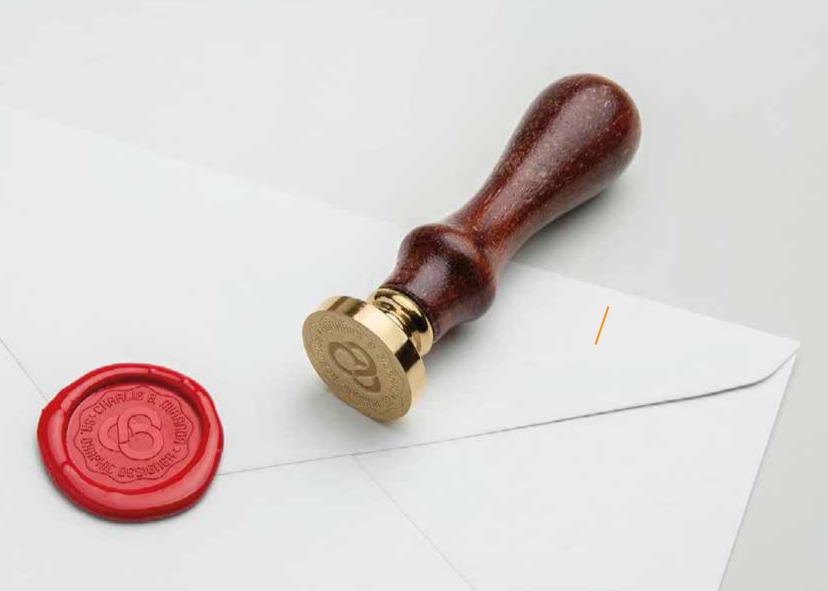 ConceptPortfolio&Design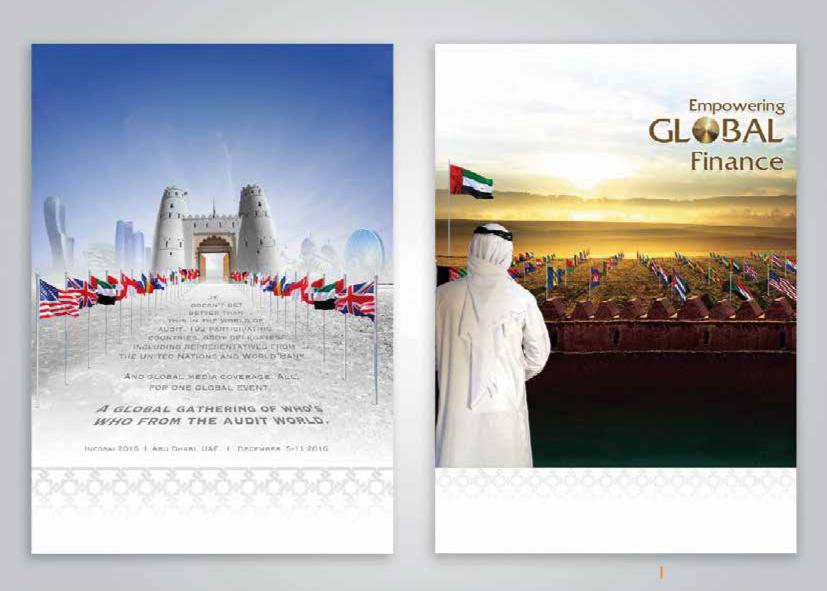 INCOSAI MASTER VISUAL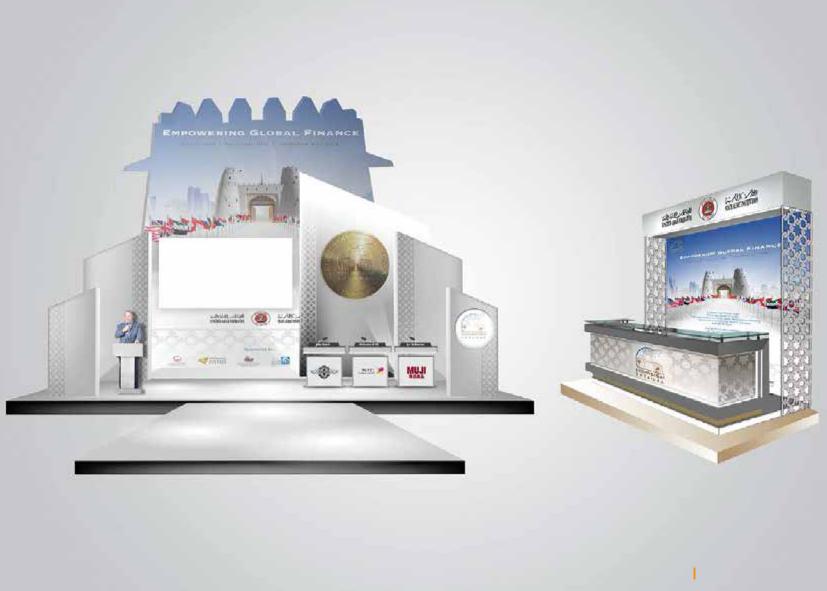 BOOTH AND STAGE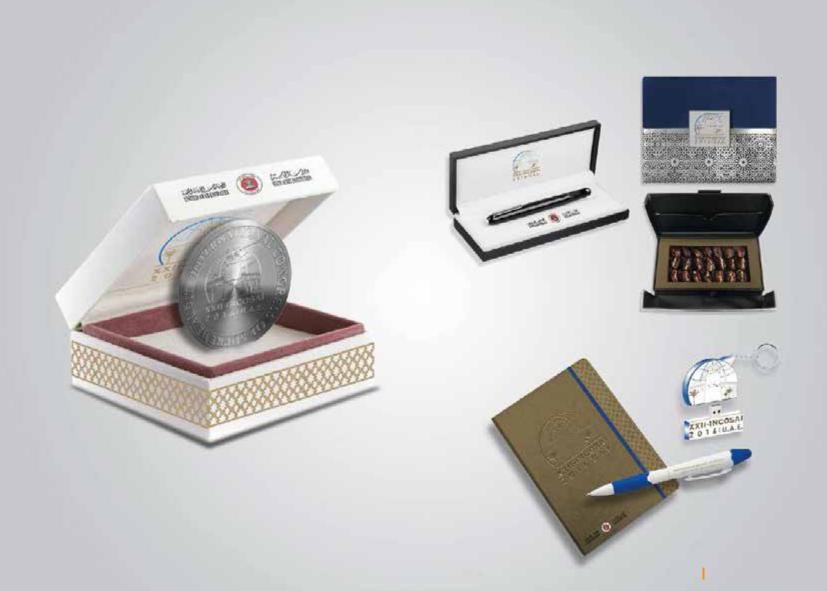 GIVEAWAY ITEMS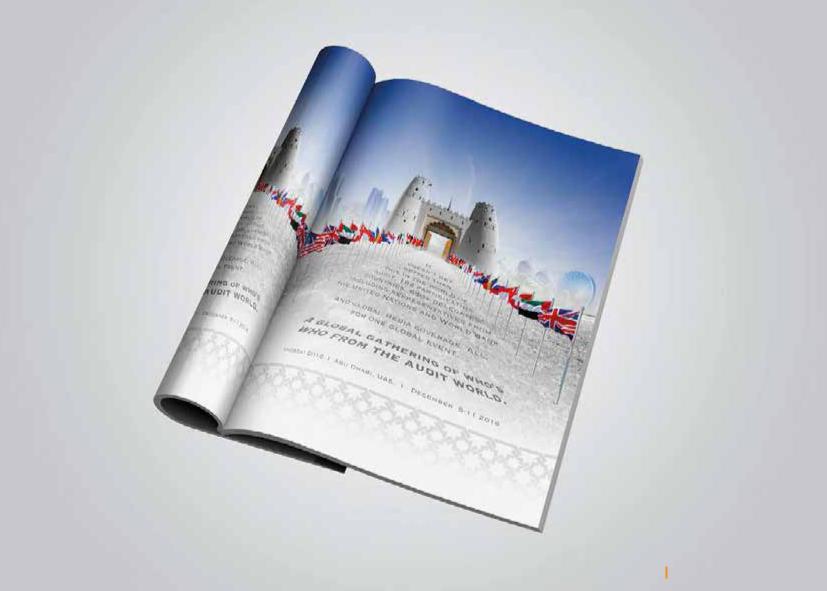 PRESS AD MAGAZINE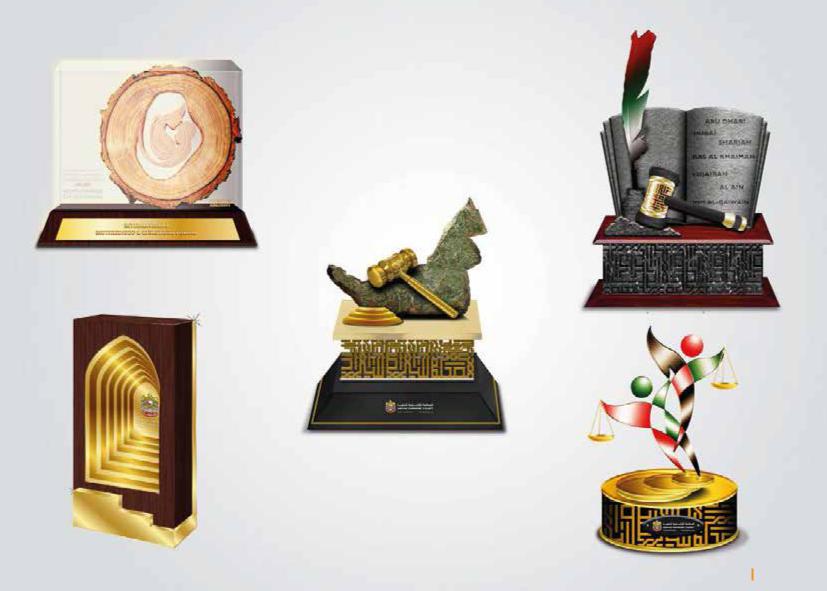 TROPHY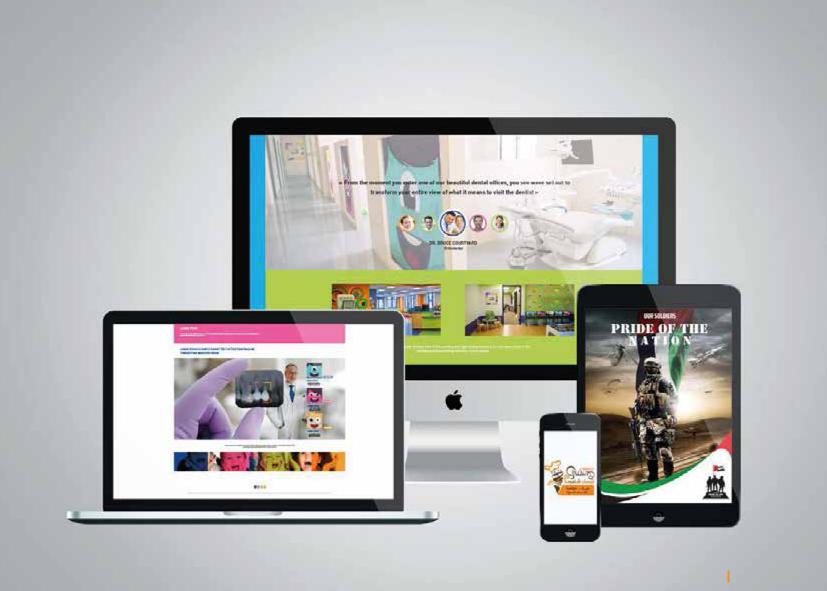 WEB DESIGN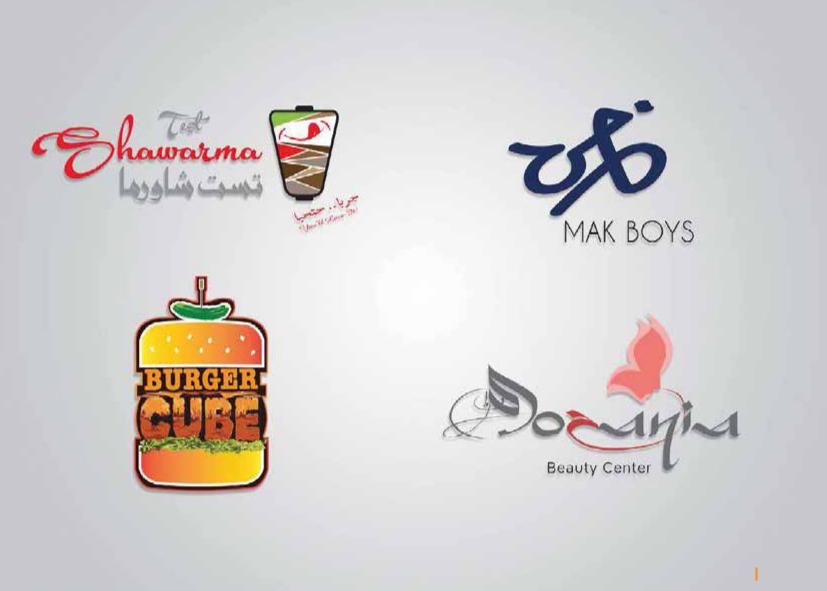 LOGO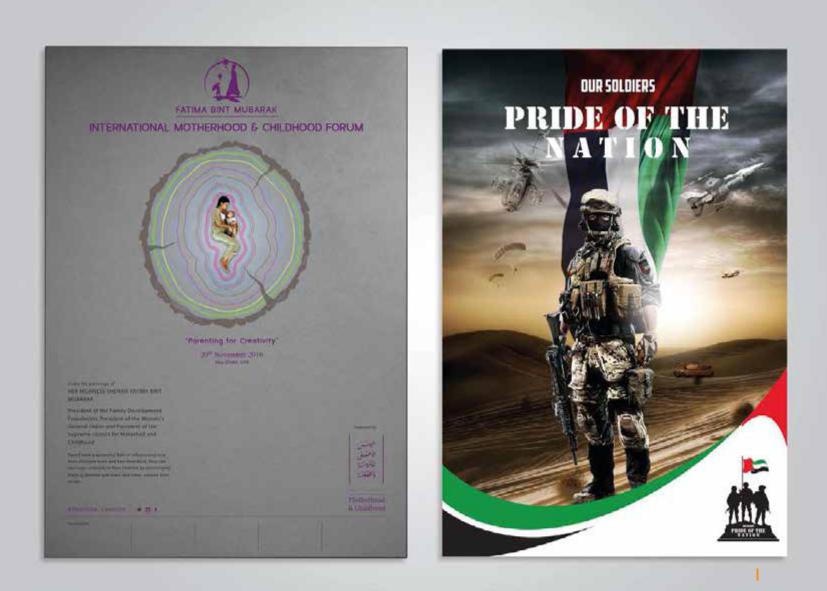 POSTER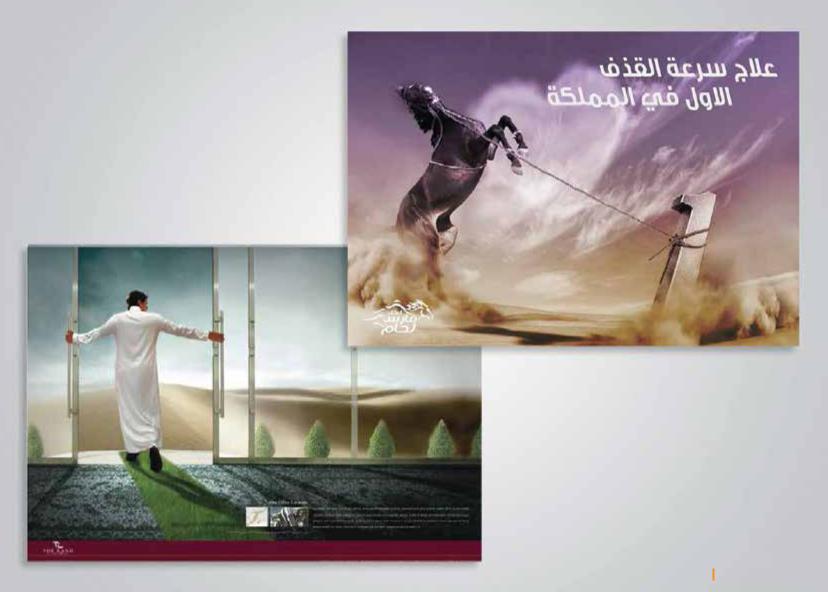 E-MAILER AD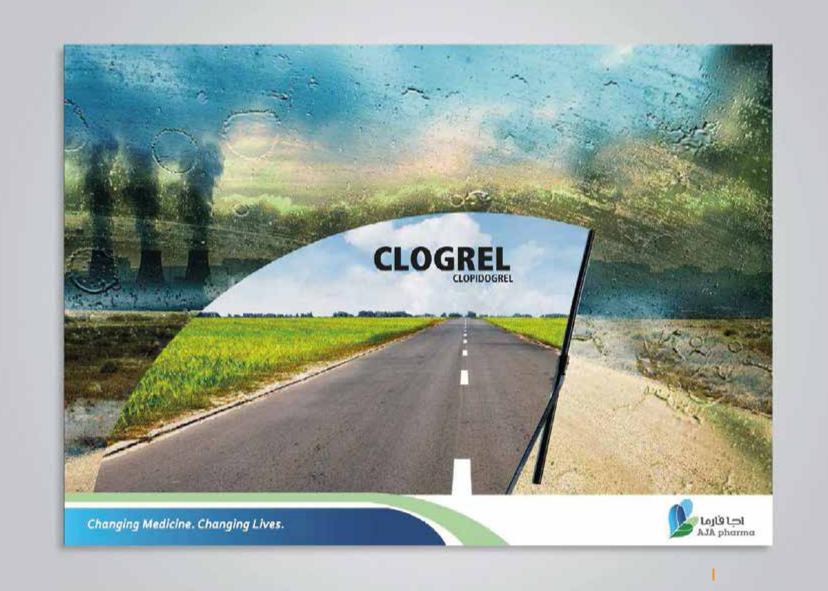 NEWS PAPER AD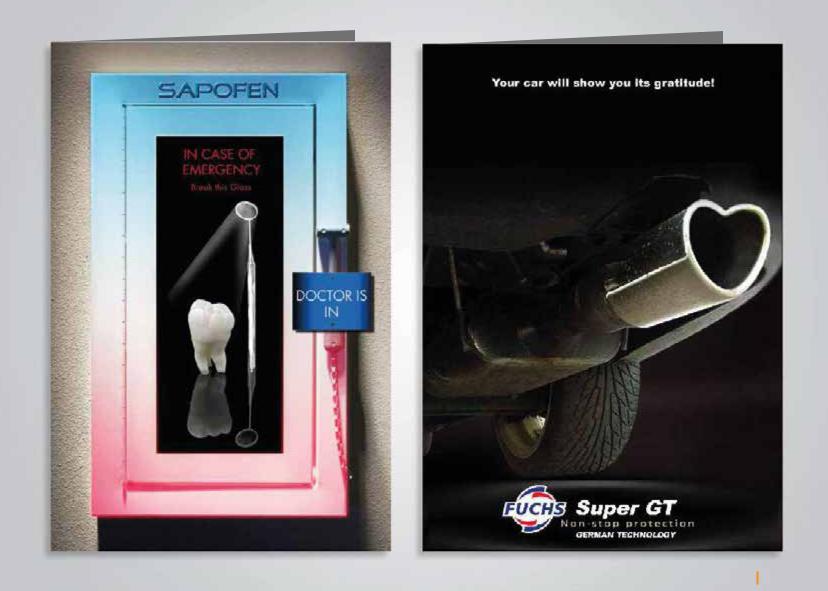 LEAFLET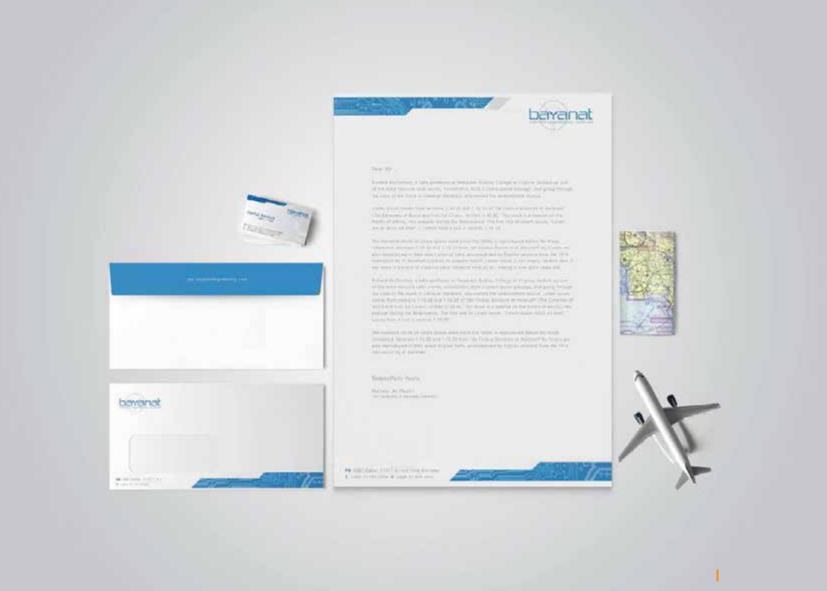 STATIONERY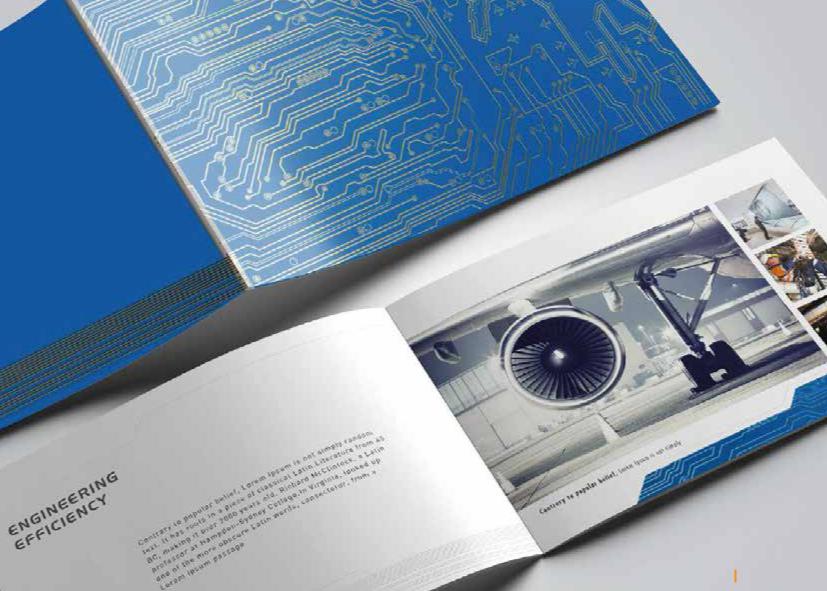 BROCHURE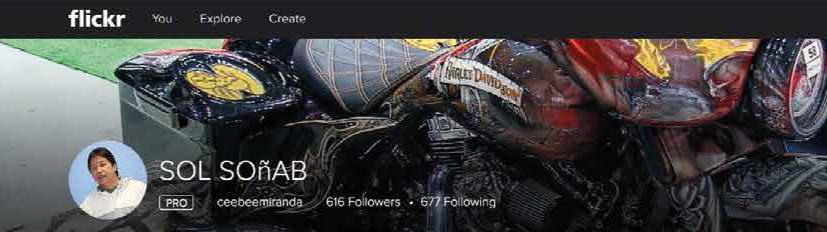 Photography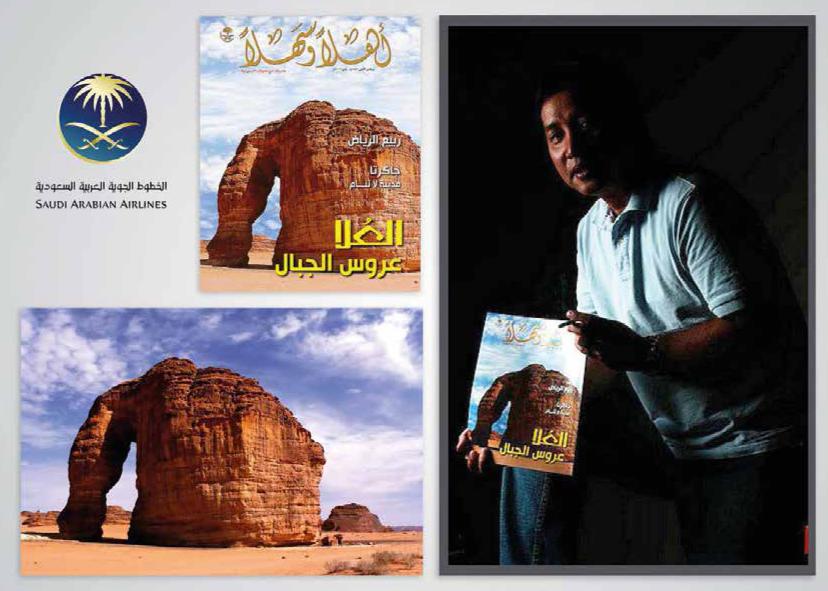 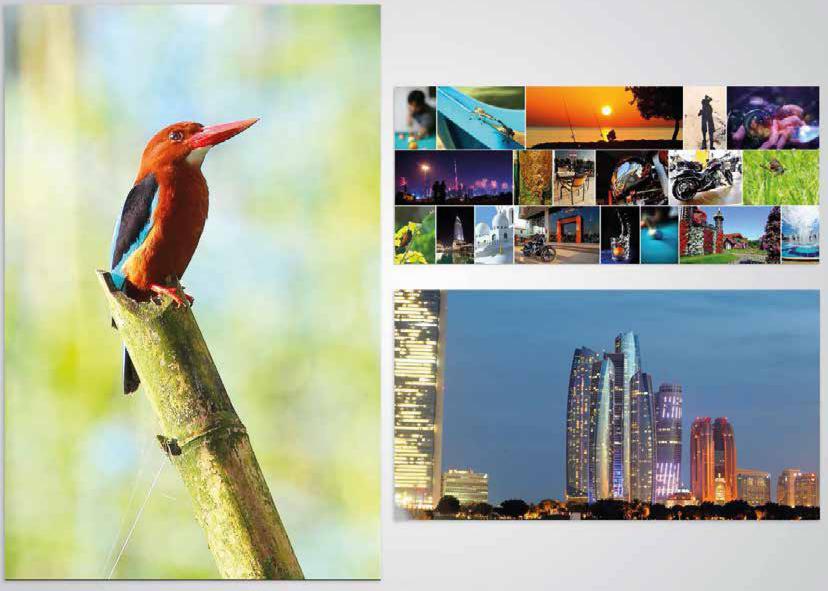 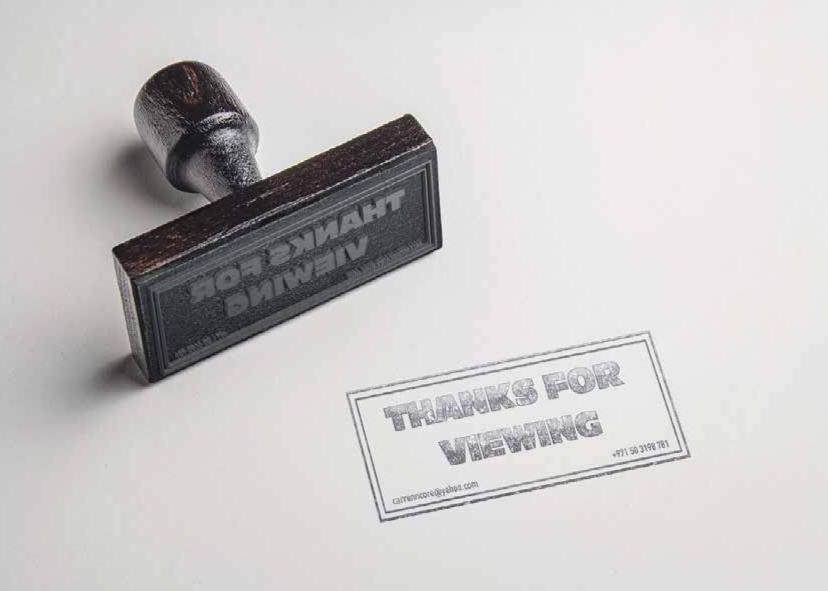 